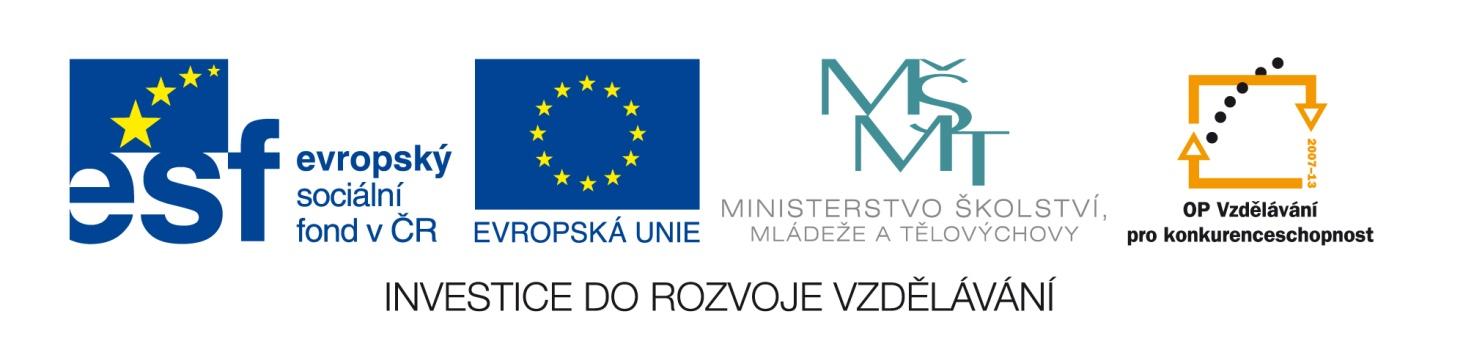 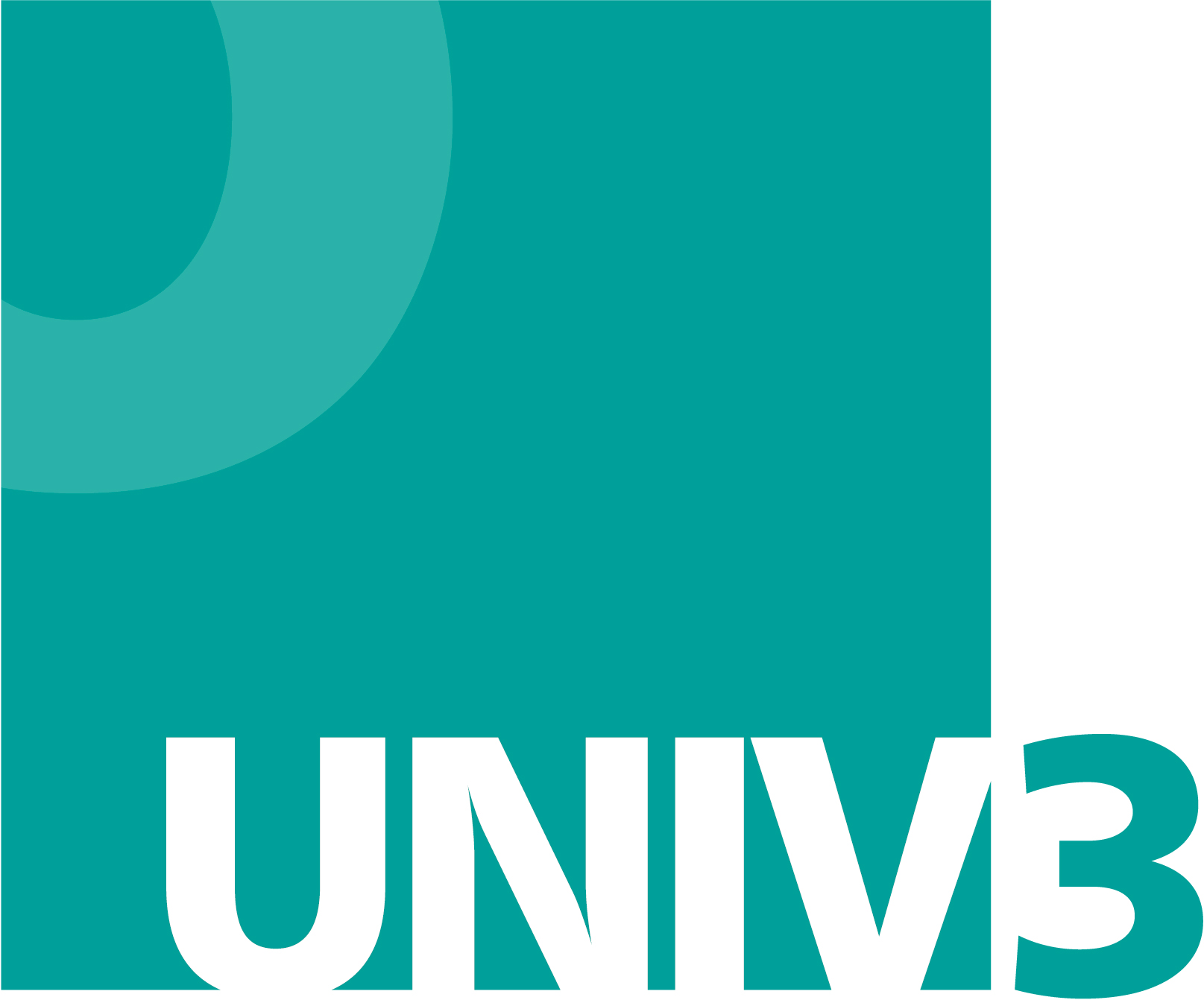 Rekvalifikační program byl vytvořen v rámci projektu UNIV 3  - Podpora procesu uznávání, který realizovalo Ministerstvo školství, mládeže a tělovýchovy ve spolupráci s Národním ústavem pro vzdělávání, školským poradenským zařízením a zařízením pro další vzdělávání pedagogických pracovníků, s finanční podporou Evropského sociálního fondu a státního rozpočtu ČR.Více informací o projektu najdete na www.nuv.cz/univ3. Vážené kolegyně, vážení kolegové,tento rekvalifikační program, který vznikl v rámci projektu UNIV 3 ve spolupráci se středními odbornými školami, je určen jako pomůcka pro vzdělávací instituce při přípravě rekvalifikačních programů k získání kvalifikace uvedené v Národní soustavě kvalifikací (NSK) a jejich akreditace.Má charakter modelového vzdělávacího programu, tzn. že se předpokládá jeho doplnění nebo úprava v návaznosti na vzdělávací podmínky školy nebo jiné vzdělávací instituce a plánovanou organizaci vzdělávání (rekvalifikačního kurzu). Zohlednit je třeba také potřeby dopracování na základě požadavků MŠMT k akreditaci a realizaci rekvalifikačních programů (www.msmt.cz/vzdelavani  - další vzdělávání).Zejména je třeba ověřit platnost kvalifikačního a hodnoticího standardu NSK dané kvalifikace, podle kterých byl rekvalifikační program vytvořen. Tzn. ověřit, zda od doby vytvoření tohoto rekvalifikačního programu nedošlo k inovaci příslušných standardů, neboť rekvalifikační program k získání profesní kvalifikace musí být v souladu s platnými standardy. Projektový tým UNIV 3 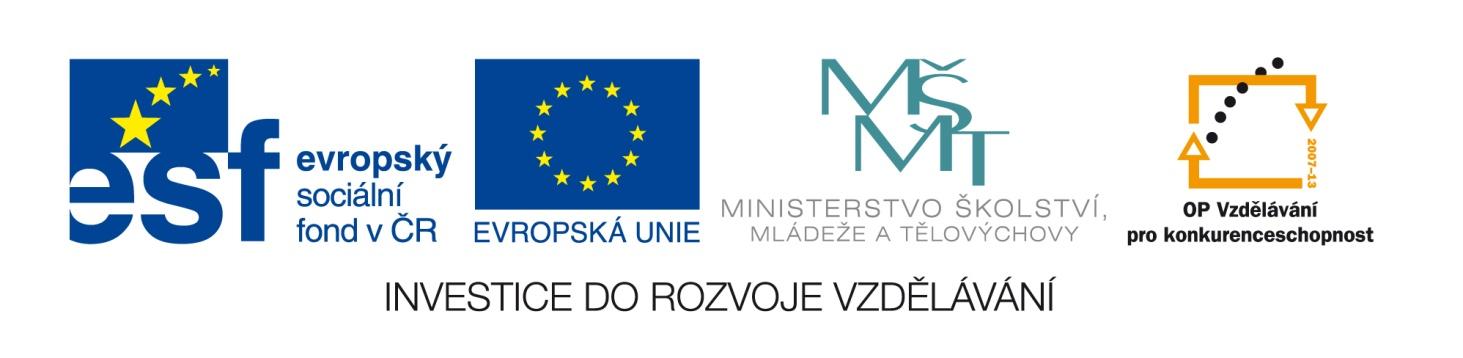 Projekt UNIV 3 – podpora procesů uznáváníREKVALIFIKAČNÍ PROGRAM  Frézování kovových materiálů(23-023-H)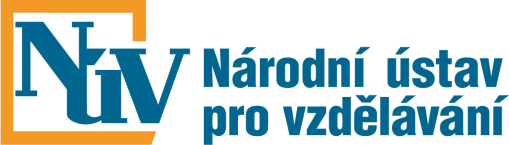 Národní ústav pro vzdělávání, školské poradenské zařízení a zařízení pro další vzdělávání pedagogických pracovníků2014Obsah1. Identifikační údaje rekvalifikačního vzdělávacího programu	62. Profil absolventa	7Výsledky vzdělávání	7Možnosti pracovního uplatnění absolventa	73. Charakteristika rekvalifikačního programu	8Pojetí a cíle rekvalifikačního programu	8Prostorové, materiální a technické zabezpečení výuky	8Lektorské zabezpečení výuky	9Vedení dokumentace kurzu	9Metodické postupy výuky	104. Učební plán	115. Moduly rekvalifikačního programu	12Příloha č. 1 – Rámcový rozvrh hodin vzorového výukového dne	26Příloha č. 2 – Složení zkušební komise	27Příloha č. 3 – Seznam a kvalifikace lektorů jednotlivých modulů	28Příloha č. 4 – Vzor potvrzení o účasti v akreditovaném vzdělávacímprogramu	29Příloha č. 5 – Způsob zjišťování zpětné vazby od účastníků	311. Identifikační údaje rekvalifikačního vzdělávacího programu2. Profil absolventaCílem rekvalifikačního programu je připravit uchazeče na úspěšné vykonání zkoušky konané v souladu s hodnoticím standardem profesní kvalifikace Frézování kovových materiálů (23-023-H) dle zákona č. 179/2006 Sb. a na řádný výkon této profesní kvalifikace v praxi.Za tímto účelem je rekvalifikační program vytvořen v plném souladu s kvalifikačním a hodnoticím standardem profesní kvalifikace, které jsou uvedeny v Národní soustavě kvalifikací. Uvedené standardy jsou platné od 22. 11. 2011. Výsledky vzděláváníAbsolvent programu dalšího vzdělávání je schopen:Dodržovat bezpečnost práce, správně používat pracovní pomůcky,orientovat se v normách a v technických podkladech pro provádění obráběcích operací,zvolit postup práce a technologické podmínky frézování, hoblování, protahování a obrážení, potřebné nástroje, pomůcky a materiály,měřit a kontrolovat délkové rozměry, geometrické tvary, vzájemné polohy prvků a jakost povrchu,upínat nástroje, polotovary a obrobky a ustavovat jejich polohy na různých druzích frézek, hoblovek, obrážeček a protahovaček,obsluhovat frézky, hoblovky, obrážečky a protahovačky,ošetřovat a udržovat frézky, hoblovky, obrážečky a protahovačky,určovat výchozí technologické základny polotovarů před jejich obráběním.Možnosti pracovního uplatnění absolventaAbsolvent je připravený vykonávat frézařské práce na rozličných typech frézek, hoblovek, obrážeček a protahovaček, při náročné kusové výrobě, které vyžadují vyšší odbornost v technologii obrábění.Absolvent najde uplatnění v nejrůznějších oblastech kovovýroby ve velkých průmyslových podnicích i v drobných živnostenských provozovnách. 3. Charakteristika rekvalifikačního programu Pojetí a cíle rekvalifikačního programuProgram je určen pro zájemce z úřadu práce a pro zaměstnance podniků strojírenského zaměření. Směřuje k tomu, aby účastníci získali odborné kompetence potřebné pro složení zkoušky dle zákona č.179/2006 Sb.Základním cílem vzdělávacího programu je naučit zájemce řešit konkrétní praktické problémy a situace v oboru obráběč kovů se zaměřením na frézování kovových materiálů s využitím získaných znalostí a  zejména praktických dovedností. Program je zpracován v souladu s hodnoticím standardem profesní kvalifikace Frézování kovových materiálů (23-023-H), který je platný od 22. 11. 2011.Organizace výukyVýuka je realizována prezenční formou a je rozdělena na teoretickou a praktickou část. Celková dotace činí 200 hodin. Teoretická část je v rozsahu 40 hodin (délka vyučovací hodiny je 45 minut) a praktická část v rozsahu 160 hodin (délka vyučovací hodiny je 60 minut). Podrobnější rozpis hodinové dotace profesní kvalifikace je uveden v učebním plánu. Praxe je realizována v souladu se zákoníkem práce. Výuka nepřesáhne 8 hodin denně (plus přestávky).Na začátku teoretické a praktické výuky budou účastníci seznámeni s BOZP.Prostorové, materiální a technické zabezpečení výukyTeoretická část výuky probíhá v učebnách vybavených příslušnou audiovizuální výukovou technikou, PC s připojením na internet.Praktická část je realizována v dílnách a na pracovištích, která odpovídají bezpečnostním a hygienickým předpisům. K dispozici je minimálně následující vybavení odpovídající současné technické úrovni:strojnické tabulky, normy, kalkulačka,konzolová frézka, stolová frézka, rovinná frézka, hoblovka, protahovačka, obrážečka,čelní frézy, rohové frézy, tvarové frézy, závitové frézy, vrtáky, závitníky, vrtací tyčky, výstružníky, výhrubníky,upínače polotovarů, upínky, strojní svěrák, případně otočný a sklopný svěrák, prizmatický svěrák či dělicí přístroj,posuvná měřítka a mikrometrická měřidla, mezní kalibry, sinusové pravítko, koncové měrky, stojánek a číselníkový úchylkoměr, etalon Ra, nádrhy se stupnicí,rýsovací jehly, kružidla, důlčíky, kladívka, listová měřítka, úhloměry, úhelníky,výrobní dokumentace a potřebný materiál,stanoviště pro hotové výrobky, kontrolu a neshodné výrobky.Lektorské zabezpečení výukyPožadovaná kvalifikace lektorů programu: Odborná způsobilost:vysokoškolské vzdělání v akreditovaném studijním programu studijního oboru, který odpovídá charakteru vyučovaného programu/modulů programu nebovyšší odborné vzdělání v akreditovaném vzdělávacím programu VOŠ, který odpovídá charakteru vyučovaného programu/modulů programu, nebostřední vzdělání s maturitní zkouškou v oboru vzdělání, který odpovídá charakteru vyučovaného programu/modulů programu,Pedagogická způsobilost:bakalářské vzdělání v programu v oblasti pedagogických věd zaměřeném na přípravu učitelů středních škol, neboúspěšné absolvování programu celoživotního vzdělávání uskutečňovaného VŠ, který je zaměřen na přípravu učitelů středních škol, neboúspěšně ukončený certifikovaný kurz lektora, neboúspěšně ukončené studium pedagogiky.Odborná praxe:Nejméně 2 roky odborné praxe, 3 roky pedagogické praxe (alespoň jeden lektor).Lektor praktické výuky (praxe) v programech na úrovni H disponuje navíc výučním listem v oboru vzdělání, který odpovídá charakteru vyučovaného programu/modulu, nebo kvalifikací učitele odborného výcviku v oboru vzdělání, který odpovídá charakteru vyučovaného programu/modulu.Vedení dokumentace kurzuV souvislosti s kurzem je vedena dokumentace o: zahájení vzdělávání (vstupní dotazník účastníka vzdělávání, včetně uvedení jeho identifikačních údajů a kopie dokladu o stupni nejvyššího dosaženého vzdělání). průběhu vzdělávání („třídní kniha“, ve které bude uvedeno datum konání výuky, hodinový rozsah výuky s rozdělením na teoretickou a praktickou výuku, konkrétní obsah výuky, evidence účastníků výuky, jméno a podpis vyučujícího). ukončení vzdělávání (evidence účastníků u závěrečné zkoušky, kopie vydaných certifikátů – potvrzení o účasti v akreditovaném vzdělávacím programu a osvědčení o získání profesní kvalifikace.). Pozn.: Tyto doklady jsou ve vzdělávací instituci uchovávány po dobu platnosti akreditace, popř. do doby ukončení kurzu zahájeného v době platnosti udělené akreditace.Kopie vydaných certifikátů jsou ve vzdělávací instituci uchovávány v souladu se zákonem o archivnictví.Vzory certifikátů a podmínky jejich vydávání jsou uvedeny na www.msmt.cz/vzdelavani -další vzdělávání/rekvalifikace.Metodické postupy výukyMetody a formy vzdělávání volí lektor se zřetelem k charakteru modulu, věku a učebním předpokladům účastníků, konkrétní situaci ve vyučovacím procesu. Ve všech modulech se předpokládá důsledná zpětná vazba, čímž se rozumí neustálé sledování, zda a do jaké míry jsou cíle naplňovány.V programu bude uplatňováno činnostní pojetí výuky, které naprosto převládá při praktické výuce a v největší možné míře bude uplatňováno i v teoretické výuce. Jde o snahu připravit účastníky k samostatnému přístupu při řešení konkrétních výukových cílů.Ve výuce budou aplikovány zejména tyto metody:Výklad, prezentace pomocí videomateriálů, diskuse (skupinová i plenární), práce s učebnicí, normami a technickou dokumentací, se schématy a náčrty. V praktické výuce instruktáž, předvedení, praktický nácvik a samostatná práce (praxe) pod dohledem lektora.Postupy hodnocení výsledků výukyÚčastníci budou hodnoceni podle kritérií (parametrů) stanovených v jednotlivých modulech a účasti ve výuce.V průběhu výuky všech modulů bude lektor pozorovat práci jednotlivých účastníků, na základě cíleného pozorování, řízeného rozhovoru s účastníky (problémového dotazování) a výsledků jejich dílčích prací rozhodne, zda účastník dosáhl požadovaných výsledků, či zda jich nedosáhl. Pokud lektor na základě svého pozorování rozhodne, že účastník disponuje všemi požadovanými kompetencemi, započte účastníkovi modul. Pokud lektor nebude přesvědčen o tom, že účastník dosáhl všech požadovaných výstupů modulu, zadá účastníkovi úkol, na jehož splnění bude mít účastník novou možnost prokázat, že potřebnými kompetencemi skutečně disponuje. Každý modul bude zakončen zápočtem.Jestliže absolvent dosáhne alespoň 80% účasti na vzdělávání (v kurzu), vystaví se mu Potvrzení o účasti v akreditovaném vzdělávacím programu. Vzdělávání v rekvalifikačním programu je ukončeno vykonáním zkoušky dle zákona č. 179/2006 Sb., o ověřování a uznávání výsledků dalšího vzdělávání, ve znění pozdějších předpisů. Dokladem o úspěšném vykonání zkoušky je Osvědčení o získání profesní kvalifikace.4. Učební plánOptimální trajektorie:Vysvětlivky: Šipka mezi kódy modulů (→) znamená, že modul za šipkou může být studován až po absolvování modulu před šipkou. Lomítko mezi moduly (/) znamená, že dané moduly mohou být studovány v libovolném pořadí nebo souběžně. Použití závorek znamená, že označená skupina modulů je soudržným celkem z hlediska závaznosti či volitelnosti pořadí.
5. Moduly rekvalifikačního programu   Příloha č. 1 – Rámcový rozvrh hodin vzorového výukového dne Příloha č. 2 – Složení zkušební komise Příloha č. 3 – Seznam a kvalifikace lektorů jednotlivých modulů Příloha č. 4 – Vzor potvrzení o účasti v akreditovaném vzdělávacím programuNázev a adresa vzdělávacího zařízeníVzdělávací program akreditován MŠMT dne ………… pod čj.: ……………….potvrzenío ÚČASTI V AKREDITOVANÉM vzdělávacím PROGRAMUpo ukončení vzdělávacího programu rekvalifikačního kurzu, podle vyhl. MŠMT č. 176/2009 Sb., kterou se stanoví náležitosti žádosti o akreditaci vzdělávacího programu, organizace vzdělávání v rekvalifikačním zařízení a způsob jeho ukončení.Jméno, příjmení, titul účastníka kurzuDatum a místo narozeníAbsolvoval (a) rekvalifikační program: Frézování kovových materiálů (23-023-H)pro pracovní činnost: Frézování kovových materiálů Kurz proběhl v období od ……….…. do …………… V rozsahu		- na teorii  				 …  vyučovacích hodin			- na praxi 				 …   hodinVzdělávací program obsahoval tyto předměty (moduly):………………………..	….  hodin……………………….                                                                               ….  hodin……………………….                                                                               ….  hodin………………………                                                                                .…  hodin                      ………………………                                                                                ….  hodinDle vyhlášky MŠMT č. 176/2009 Sb. toto osvědčení o účasti v akreditovaném vzdělávacím programu nenahrazuje doklad o úspěšném absolvování odborné zkoušky dle zákona č. 179/2006 Sb., o ověřování a uznávání výsledků dalšího vzdělávání.V …………………... dne ……………	…………………………………	…..………………………….....	Eva Nováková 	Pavel Černý	garant kurzu	L.S.	statutární zástupce vzdělávacího zařízeníNázev a adresa zařízeníŠkola zařazena do rejstříku škol a školských zařízení/Studijní program akreditován MŠMT* dne ………… pod čj.: ……………….potvrzenío ÚČASTI V AKREDITOVANÉM vzdělávacím PROGRAMUpo úspěšném ukončení vzdělávacího programu rekvalifikačního kurzu realizovaného dle § 108, odst. 2, písm. c) zákona č. 435/2004 Sb. o zaměstnanosti, ve znění pozdějších předpisů, školou v rámci oboru vzdělání, který má zapsaný v rejstříku škol a školských zařízení nebo vysokou školou s akreditovaným studijním programem podle zvláštního právního předpisuJméno, Příjmení, titul účastníka kurzuDatum a místo narozeníAbsolvoval (a) rekvalifikační program: Frézování kovových materiálů (23-023-H)pro pracovní činnost: Frézování kovových materiálů Kurz proběhl v období od ……….…. do …………… V rozsahu		- na teorii  				…   vyučovacích hodin			- na praxi 				…   hodinVzdělávací program obsahoval tyto předměty (moduly):………………………..	….  hodin……………………….                                                                               ….  hodin……………………….                                                                               ….  hodin………………………                                                                                .…  hodin                      ………………………                                                                                ….  hodinDle vyhlášky MŠMT č. 176/2009 Sb. toto osvědčení o účasti v akreditovaném vzdělávacím programu nenahrazuje doklad o úspěšném absolvování odborné zkoušky dle zákona č. 179/2006 Sb., o ověřování a uznávání výsledků dalšího vzdělávání.V …………………... dne ……………	…………………………………	…..………………………….....	Eva Nováková 	Pavel Černý	garant kurzu	L.S.	statutární zástupce vzdělávacího zařízeníPříloha č. 5 – Způsob zjišťování zpětné vazby od účastníků Název vzdělávací instituceHodnocení spokojenosti s kurzemNázev rekvalifikačního programu: Frézování kovových materiálů (23-023-H)Termín konání kurzu (od – do):Vážená účastnice kurzu,Vážený účastníku kurzu,žádáme Vás o vyjádření Vaši spokojenosti s obsahem a průběhem tohoto rekvalifikačního kurzu.  Vaše hodnocení a názory budou použity pouze pro zkvalitnění vzdělávacího programu a další práce realizátorů kurzu, jsou zcela interní a nebude s nimi jinak nakládáno.Děkujeme                                                                   ………………………..                                                                                         Garant kurzuHodnotíte tento program za osobně přínosný?    (Odpověď zaškrtněte)AnoSpíše anoSpíše neNe 	Získali jste znalosti a dovednosti, které jste očekávali? AnoSpíše anoSpíše neNe 	Myslíte si, že získané znalosti a zkušenosti z tohoto kurzu uplatníte ve Vaší praxi?Ano	Spíše anoSpíše neNeByl pro Vás rozsah probíraného učiva dostačující?Ano	Spíše anoSpíše neNe	Byl(a) jste spokojen(a) s rozsahem a kvalitou praktické výuky?AnoSpíše anoSpíše neNeByl(a) jste spokojen(a) s rozsahem a kvalitou teoretické výuky?AnoSpíše anoSpíše neNeByl výklad učiva pro Vás dostatečně srozumitelný a názorný?AnoSpíše anoSpíše neNeKterá témata byla nejvíce zajímavá?Vyhovovala Vám organizace výuky?AnoSpíše anoSpíše neNeCo byste v programu a ve výuce zlepšil/-a?Celkové hodnocení programu (stupnice známek jako ve škole 1 - 5):Vaše další komentáře a připomínky. Zejména k označení Spíše ne, Ne:Název rekvalifikačního programuFrézování kovových materiálů (23-023-H)Platnost hodnoticího standardu, dle kterého byl program vytvořenPlatný od 22. 11. 2011Název vzdělávací instituceAdresa vzdělávací instituceWWW vzdělávací instituceKontaktní osobaTyp programu dalšího vzděláváníRekvalifikační vzdělávací program – příprava na získání profesní kvalifikace dle zákona 179/2006 Sb.Vstupní požadavky na uchazečeMinimálně základní vzděláníPodmínky zdravotní způsobilosti uchazečePodmínky zdravotní způsobilosti jsou uvedeny na www.nsp.czForma výukyPrezenčníDélka výuky 200 hodin (40 hod. teoretická výuka, 160 hod. praxe)Způsob ukončení Zkouška k získání profesní kvalifikace Frézování kovových materiálů (23-023-H) dle zákona č.179/2006 Sb.Získaná kvalifikaceProfesní kvalifikace Frézování kovových materiálů (23-023-H)CertifikátyPotvrzení o účasti v akreditovaném vzdělávacím programuOsvědčení o získání profesní kvalifikacePracovní činnost, pro niž bude rekvalifikace uskutečňovánaFrézování kovových materiálůJména garantů odborné úrovně rekvalifikace a řádného provádění závěrečných zkoušekGarant kurzu:Autorizovaná osoba:Název vzdělávací instituceNázev vzdělávací instituceAdresa vzdělávací instituceAdresa vzdělávací instituceAdresa vzdělávací instituceAdresa vzdělávací instituceFrézování kovových materiálů (23-023-H)Frézování kovových materiálů (23-023-H)Frézování kovových materiálů (23-023-H)Frézování kovových materiálů (23-023-H)Frézování kovových materiálů (23-023-H)Frézování kovových materiálů (23-023-H)Název moduluKód moduluKód moduluHodinová dotaceHodinová dotaceZpůsob ukončení moduluTeoretická výukaPraktická výukaBOZ při obrábění kovových materiálůFREZ1FREZ150ZápočetNormy a technické podkladyFREZ2FREZ2105ZápočetVolba postupu práce, nástrojů, pomůcek a materiálůFREZ3FREZ345ZápočetMěření a kontrola obrobkůFREZ4FREZ465ZápočetUpínání a ustavování nástrojů, obrobků a polotovarůFREZ5FREZ556ZápočetObsluha frézek, hoblovek, obrážeček a protahovaček FREZ6FREZ610135ZápočetOšetřování a údržba frézek, hoblovek, obrážeček a protahovaček FREZ7FREZ704ZápočetPočet hodin teoretické a praktické výuky40160Počet hodin celkem200200FREZ1→ FREZ2→ FREZ3→ FREZ4→ FREZ5→ FREZ6→ FREZ7Název moduluNázev moduluBOZ při obrábění kovových materiálůKódFREZ1Délka moduluDélka modulu5 hodin (5 teorie + 0 praxe)Platnost Typ moduluTyp modulupovinnýVstupní předpokladyVstupní předpokladyMinimálně základní vzděláníMinimálně základní vzděláníMinimálně základní vzděláníStručná anotace vymezující cíle moduluÚčastníci modulu získají přehled o základních ustanoveních bezpečnosti práce při obrábění. Naučí se rozeznávat a používat osobní ochranné pomůcky při obrábění kovových materiálů. Pozornost bude věnována také požární ochraně a prevenci.Stručná anotace vymezující cíle moduluÚčastníci modulu získají přehled o základních ustanoveních bezpečnosti práce při obrábění. Naučí se rozeznávat a používat osobní ochranné pomůcky při obrábění kovových materiálů. Pozornost bude věnována také požární ochraně a prevenci.Stručná anotace vymezující cíle moduluÚčastníci modulu získají přehled o základních ustanoveních bezpečnosti práce při obrábění. Naučí se rozeznávat a používat osobní ochranné pomůcky při obrábění kovových materiálů. Pozornost bude věnována také požární ochraně a prevenci.Stručná anotace vymezující cíle moduluÚčastníci modulu získají přehled o základních ustanoveních bezpečnosti práce při obrábění. Naučí se rozeznávat a používat osobní ochranné pomůcky při obrábění kovových materiálů. Pozornost bude věnována také požární ochraně a prevenci.Stručná anotace vymezující cíle moduluÚčastníci modulu získají přehled o základních ustanoveních bezpečnosti práce při obrábění. Naučí se rozeznávat a používat osobní ochranné pomůcky při obrábění kovových materiálů. Pozornost bude věnována také požární ochraně a prevenci.Předpokládané výsledky výukyAbsolvent modulu bude schopen:Popsat základní ustanovení bezpečnosti práce při obrábění.Předvést a popsat použití osobních ochranných pracovních pomůcek, používaných při obrábění kovových materiálů.Popsat bezpečnost práce při obrábění kovových materiálů.Předpokládané výsledky výukyAbsolvent modulu bude schopen:Popsat základní ustanovení bezpečnosti práce při obrábění.Předvést a popsat použití osobních ochranných pracovních pomůcek, používaných při obrábění kovových materiálů.Popsat bezpečnost práce při obrábění kovových materiálů.Předpokládané výsledky výukyAbsolvent modulu bude schopen:Popsat základní ustanovení bezpečnosti práce při obrábění.Předvést a popsat použití osobních ochranných pracovních pomůcek, používaných při obrábění kovových materiálů.Popsat bezpečnost práce při obrábění kovových materiálů.Předpokládané výsledky výukyAbsolvent modulu bude schopen:Popsat základní ustanovení bezpečnosti práce při obrábění.Předvést a popsat použití osobních ochranných pracovních pomůcek, používaných při obrábění kovových materiálů.Popsat bezpečnost práce při obrábění kovových materiálů.Předpokládané výsledky výukyAbsolvent modulu bude schopen:Popsat základní ustanovení bezpečnosti práce při obrábění.Předvést a popsat použití osobních ochranných pracovních pomůcek, používaných při obrábění kovových materiálů.Popsat bezpečnost práce při obrábění kovových materiálů.Učivo / obsah výukyzákladní pravidla a ustanovení BOZ při práci na obráběcích strojíchosobní ochranné pracovní pomůckyzásady bezpečnosti práce při obrábění kovových materiálůpožární ochrana a prevence ve strojírenských provozechUčivo / obsah výukyzákladní pravidla a ustanovení BOZ při práci na obráběcích strojíchosobní ochranné pracovní pomůckyzásady bezpečnosti práce při obrábění kovových materiálůpožární ochrana a prevence ve strojírenských provozechUčivo / obsah výukyzákladní pravidla a ustanovení BOZ při práci na obráběcích strojíchosobní ochranné pracovní pomůckyzásady bezpečnosti práce při obrábění kovových materiálůpožární ochrana a prevence ve strojírenských provozechUčivo / obsah výukyzákladní pravidla a ustanovení BOZ při práci na obráběcích strojíchosobní ochranné pracovní pomůckyzásady bezpečnosti práce při obrábění kovových materiálůpožární ochrana a prevence ve strojírenských provozechUčivo / obsah výukyzákladní pravidla a ustanovení BOZ při práci na obráběcích strojíchosobní ochranné pracovní pomůckyzásady bezpečnosti práce při obrábění kovových materiálůpožární ochrana a prevence ve strojírenských provozechPostupy výukyVýklad, instruktáž, praktická cvičení účastníků.Postupy výukyVýklad, instruktáž, praktická cvičení účastníků.Postupy výukyVýklad, instruktáž, praktická cvičení účastníků.Postupy výukyVýklad, instruktáž, praktická cvičení účastníků.Postupy výukyVýklad, instruktáž, praktická cvičení účastníků.Způsob ukončení moduluModul je ukončen zápočtem. Podkladem je účast na vzdělávání a dosažení stanovených výsledků vzdělávání. V průběhu výuky bude lektor pozorovat práci jednotlivých účastníků, na základě cíleného pozorování a řízeného rozhovoru (problémového dotazování) rozhodne, zda účastník dosáhl požadovaných výsledků, či zda jich nedosáhl. Pokud lektor nebude přesvědčen o tom, že účastník všech požadovaných výstupů modulu skutečně dosáhl, zadá účastníkovi úkol, na kterém účastník prokáže/neprokáže, že potřebnými výstupy disponuje.Teoretické znalostí budou ověřeny ústně, nebo písmeně.Způsob ukončení moduluModul je ukončen zápočtem. Podkladem je účast na vzdělávání a dosažení stanovených výsledků vzdělávání. V průběhu výuky bude lektor pozorovat práci jednotlivých účastníků, na základě cíleného pozorování a řízeného rozhovoru (problémového dotazování) rozhodne, zda účastník dosáhl požadovaných výsledků, či zda jich nedosáhl. Pokud lektor nebude přesvědčen o tom, že účastník všech požadovaných výstupů modulu skutečně dosáhl, zadá účastníkovi úkol, na kterém účastník prokáže/neprokáže, že potřebnými výstupy disponuje.Teoretické znalostí budou ověřeny ústně, nebo písmeně.Způsob ukončení moduluModul je ukončen zápočtem. Podkladem je účast na vzdělávání a dosažení stanovených výsledků vzdělávání. V průběhu výuky bude lektor pozorovat práci jednotlivých účastníků, na základě cíleného pozorování a řízeného rozhovoru (problémového dotazování) rozhodne, zda účastník dosáhl požadovaných výsledků, či zda jich nedosáhl. Pokud lektor nebude přesvědčen o tom, že účastník všech požadovaných výstupů modulu skutečně dosáhl, zadá účastníkovi úkol, na kterém účastník prokáže/neprokáže, že potřebnými výstupy disponuje.Teoretické znalostí budou ověřeny ústně, nebo písmeně.Způsob ukončení moduluModul je ukončen zápočtem. Podkladem je účast na vzdělávání a dosažení stanovených výsledků vzdělávání. V průběhu výuky bude lektor pozorovat práci jednotlivých účastníků, na základě cíleného pozorování a řízeného rozhovoru (problémového dotazování) rozhodne, zda účastník dosáhl požadovaných výsledků, či zda jich nedosáhl. Pokud lektor nebude přesvědčen o tom, že účastník všech požadovaných výstupů modulu skutečně dosáhl, zadá účastníkovi úkol, na kterém účastník prokáže/neprokáže, že potřebnými výstupy disponuje.Teoretické znalostí budou ověřeny ústně, nebo písmeně.Způsob ukončení moduluModul je ukončen zápočtem. Podkladem je účast na vzdělávání a dosažení stanovených výsledků vzdělávání. V průběhu výuky bude lektor pozorovat práci jednotlivých účastníků, na základě cíleného pozorování a řízeného rozhovoru (problémového dotazování) rozhodne, zda účastník dosáhl požadovaných výsledků, či zda jich nedosáhl. Pokud lektor nebude přesvědčen o tom, že účastník všech požadovaných výstupů modulu skutečně dosáhl, zadá účastníkovi úkol, na kterém účastník prokáže/neprokáže, že potřebnými výstupy disponuje.Teoretické znalostí budou ověřeny ústně, nebo písmeně.Parametry pro hodnocení výsledků výukyParametry pro hodnocení výsledků výukyParametry pro hodnocení výsledků výukyParametry pro hodnocení výsledků výukyDoporučená literatura pro lektoryBezpečnostní požadavky pro obráběcí stroje na kovČSN EN ISO 23 125 Obráběcí stroje – Bezpečnost – SoustruhyInterní předpisy týkající se BOZP a PO podniku a provozu, kde bude probíhat praktická výukaPořady a filmy s tematikou BOZP. http://www.suip.czDoporučená literatura pro lektoryBezpečnostní požadavky pro obráběcí stroje na kovČSN EN ISO 23 125 Obráběcí stroje – Bezpečnost – SoustruhyInterní předpisy týkající se BOZP a PO podniku a provozu, kde bude probíhat praktická výukaPořady a filmy s tematikou BOZP. http://www.suip.czDoporučená literatura pro lektoryBezpečnostní požadavky pro obráběcí stroje na kovČSN EN ISO 23 125 Obráběcí stroje – Bezpečnost – SoustruhyInterní předpisy týkající se BOZP a PO podniku a provozu, kde bude probíhat praktická výukaPořady a filmy s tematikou BOZP. http://www.suip.czDoporučená literatura pro lektoryBezpečnostní požadavky pro obráběcí stroje na kovČSN EN ISO 23 125 Obráběcí stroje – Bezpečnost – SoustruhyInterní předpisy týkající se BOZP a PO podniku a provozu, kde bude probíhat praktická výukaPořady a filmy s tematikou BOZP. http://www.suip.czNázev moduluNormy a technické podklady KódFREZ2Délka modulu15 hodin (10 teorie + 5 praxe)Platnost Typ modulupovinnýVstupní předpokladyFREZ1FREZ1FREZ1Stručná anotace vymezující cíle moduluModul umožňuje získat účastníkům základní vědomosti o zobrazování strojních součástí a vede k vytváření dovednosti správného čtení a hodnocení výrobních výkresů a výkresů sestavení podle zásad technického kreslení dle norem ČSN a norem ISO (EU).Stručná anotace vymezující cíle moduluModul umožňuje získat účastníkům základní vědomosti o zobrazování strojních součástí a vede k vytváření dovednosti správného čtení a hodnocení výrobních výkresů a výkresů sestavení podle zásad technického kreslení dle norem ČSN a norem ISO (EU).Stručná anotace vymezující cíle moduluModul umožňuje získat účastníkům základní vědomosti o zobrazování strojních součástí a vede k vytváření dovednosti správného čtení a hodnocení výrobních výkresů a výkresů sestavení podle zásad technického kreslení dle norem ČSN a norem ISO (EU).Stručná anotace vymezující cíle moduluModul umožňuje získat účastníkům základní vědomosti o zobrazování strojních součástí a vede k vytváření dovednosti správného čtení a hodnocení výrobních výkresů a výkresů sestavení podle zásad technického kreslení dle norem ČSN a norem ISO (EU).Předpokládané výsledky výukyAbsolvent modulu bude schopen:Orientovat se v normách a v technické dokumentaci, včetně výkresové dokumentace (normalizované součásti, lícování součástí, materiály, sestavy, výrobní výkresy).Vyhotovit jednoduchou skicu při dodržení zásad promítání dle ISO-E, případně ISO-A (zvolit vhodný systém kótování a skicu zakótovat).Vyhledat údaje uvedené v popisovém poli v závislosti na volbě polotovaru 
a potřebného tepelného, či chemicko-tepelného zpracování součásti, dodržet sled operací. Předpokládané výsledky výukyAbsolvent modulu bude schopen:Orientovat se v normách a v technické dokumentaci, včetně výkresové dokumentace (normalizované součásti, lícování součástí, materiály, sestavy, výrobní výkresy).Vyhotovit jednoduchou skicu při dodržení zásad promítání dle ISO-E, případně ISO-A (zvolit vhodný systém kótování a skicu zakótovat).Vyhledat údaje uvedené v popisovém poli v závislosti na volbě polotovaru 
a potřebného tepelného, či chemicko-tepelného zpracování součásti, dodržet sled operací. Předpokládané výsledky výukyAbsolvent modulu bude schopen:Orientovat se v normách a v technické dokumentaci, včetně výkresové dokumentace (normalizované součásti, lícování součástí, materiály, sestavy, výrobní výkresy).Vyhotovit jednoduchou skicu při dodržení zásad promítání dle ISO-E, případně ISO-A (zvolit vhodný systém kótování a skicu zakótovat).Vyhledat údaje uvedené v popisovém poli v závislosti na volbě polotovaru 
a potřebného tepelného, či chemicko-tepelného zpracování součásti, dodržet sled operací. Předpokládané výsledky výukyAbsolvent modulu bude schopen:Orientovat se v normách a v technické dokumentaci, včetně výkresové dokumentace (normalizované součásti, lícování součástí, materiály, sestavy, výrobní výkresy).Vyhotovit jednoduchou skicu při dodržení zásad promítání dle ISO-E, případně ISO-A (zvolit vhodný systém kótování a skicu zakótovat).Vyhledat údaje uvedené v popisovém poli v závislosti na volbě polotovaru 
a potřebného tepelného, či chemicko-tepelného zpracování součásti, dodržet sled operací. Učivo / obsah výukynormalizace v technickém kreslení, zobrazování v technické dokumentaci.pravoúhlé promítání a sdružené průměty, zobrazování na strojnických výkresech, pravoúhlé promítání na několik průměten, kreslení řezů a průřezů, kótování na strojnických výkresech.předepisování jakosti povrchu součástí a chemicko-tepelného zpracování, vyplnění popisového pole a jeho obsahu, vytvoření pozic a vyplnění kusovníku.Učivo / obsah výukynormalizace v technickém kreslení, zobrazování v technické dokumentaci.pravoúhlé promítání a sdružené průměty, zobrazování na strojnických výkresech, pravoúhlé promítání na několik průměten, kreslení řezů a průřezů, kótování na strojnických výkresech.předepisování jakosti povrchu součástí a chemicko-tepelného zpracování, vyplnění popisového pole a jeho obsahu, vytvoření pozic a vyplnění kusovníku.Učivo / obsah výukynormalizace v technickém kreslení, zobrazování v technické dokumentaci.pravoúhlé promítání a sdružené průměty, zobrazování na strojnických výkresech, pravoúhlé promítání na několik průměten, kreslení řezů a průřezů, kótování na strojnických výkresech.předepisování jakosti povrchu součástí a chemicko-tepelného zpracování, vyplnění popisového pole a jeho obsahu, vytvoření pozic a vyplnění kusovníku.Učivo / obsah výukynormalizace v technickém kreslení, zobrazování v technické dokumentaci.pravoúhlé promítání a sdružené průměty, zobrazování na strojnických výkresech, pravoúhlé promítání na několik průměten, kreslení řezů a průřezů, kótování na strojnických výkresech.předepisování jakosti povrchu součástí a chemicko-tepelného zpracování, vyplnění popisového pole a jeho obsahu, vytvoření pozic a vyplnění kusovníku.Postupy výukyVýklad, opakování, práce s dokumentací, kreslení podle modelu, čtení hotových výkresů.Postupy výukyVýklad, opakování, práce s dokumentací, kreslení podle modelu, čtení hotových výkresů.Postupy výukyVýklad, opakování, práce s dokumentací, kreslení podle modelu, čtení hotových výkresů.Postupy výukyVýklad, opakování, práce s dokumentací, kreslení podle modelu, čtení hotových výkresů.Způsob ukončení moduluModul je ukončen zápočtem. Podkladem je účast na vzdělávání a dosažení stanovených výsledků vzdělávání. V průběhu výuky bude lektor pozorovat práci jednotlivých účastníků, na základě cíleného pozorování, řízeného rozhovoru (problémového dotazování) a výsledků dílčích úkolů a činností rozhodne, zda účastník dosáhl požadovaných výsledků, či zda jich nedosáhl. Pokud lektor nebude přesvědčen o tom, že účastník všech požadovaných výstupů modulu skutečně dosáhl, zadá účastníkovi úkol, na kterém účastník prokáže/neprokáže, že potřebnými výstupy disponuje.Způsob ukončení moduluModul je ukončen zápočtem. Podkladem je účast na vzdělávání a dosažení stanovených výsledků vzdělávání. V průběhu výuky bude lektor pozorovat práci jednotlivých účastníků, na základě cíleného pozorování, řízeného rozhovoru (problémového dotazování) a výsledků dílčích úkolů a činností rozhodne, zda účastník dosáhl požadovaných výsledků, či zda jich nedosáhl. Pokud lektor nebude přesvědčen o tom, že účastník všech požadovaných výstupů modulu skutečně dosáhl, zadá účastníkovi úkol, na kterém účastník prokáže/neprokáže, že potřebnými výstupy disponuje.Způsob ukončení moduluModul je ukončen zápočtem. Podkladem je účast na vzdělávání a dosažení stanovených výsledků vzdělávání. V průběhu výuky bude lektor pozorovat práci jednotlivých účastníků, na základě cíleného pozorování, řízeného rozhovoru (problémového dotazování) a výsledků dílčích úkolů a činností rozhodne, zda účastník dosáhl požadovaných výsledků, či zda jich nedosáhl. Pokud lektor nebude přesvědčen o tom, že účastník všech požadovaných výstupů modulu skutečně dosáhl, zadá účastníkovi úkol, na kterém účastník prokáže/neprokáže, že potřebnými výstupy disponuje.Způsob ukončení moduluModul je ukončen zápočtem. Podkladem je účast na vzdělávání a dosažení stanovených výsledků vzdělávání. V průběhu výuky bude lektor pozorovat práci jednotlivých účastníků, na základě cíleného pozorování, řízeného rozhovoru (problémového dotazování) a výsledků dílčích úkolů a činností rozhodne, zda účastník dosáhl požadovaných výsledků, či zda jich nedosáhl. Pokud lektor nebude přesvědčen o tom, že účastník všech požadovaných výstupů modulu skutečně dosáhl, zadá účastníkovi úkol, na kterém účastník prokáže/neprokáže, že potřebnými výstupy disponuje.Parametry pro hodnocení výsledků výukyParametry pro hodnocení výsledků výukyParametry pro hodnocení výsledků výukyParametry pro hodnocení výsledků výukyDoporučená literatura pro lektoryLEINVEBER, Jan a VÁVRA, Pavel. Strojnické tabulky. 1. vyd. Úvaly: ALBRA, 2003. ISBN 80-86490-74-2.KLETEČKA, Jaroslav a FOŘT, Petr. Technické kreslení. Brno: Computer Press a.s., 2007. ISBN 978-80-251-1887-0.Doporučená literatura pro lektoryLEINVEBER, Jan a VÁVRA, Pavel. Strojnické tabulky. 1. vyd. Úvaly: ALBRA, 2003. ISBN 80-86490-74-2.KLETEČKA, Jaroslav a FOŘT, Petr. Technické kreslení. Brno: Computer Press a.s., 2007. ISBN 978-80-251-1887-0.Doporučená literatura pro lektoryLEINVEBER, Jan a VÁVRA, Pavel. Strojnické tabulky. 1. vyd. Úvaly: ALBRA, 2003. ISBN 80-86490-74-2.KLETEČKA, Jaroslav a FOŘT, Petr. Technické kreslení. Brno: Computer Press a.s., 2007. ISBN 978-80-251-1887-0.Doporučená literatura pro lektoryLEINVEBER, Jan a VÁVRA, Pavel. Strojnické tabulky. 1. vyd. Úvaly: ALBRA, 2003. ISBN 80-86490-74-2.KLETEČKA, Jaroslav a FOŘT, Petr. Technické kreslení. Brno: Computer Press a.s., 2007. ISBN 978-80-251-1887-0.Název moduluVolba postupu práce, nástrojů, pomůcek a materiálůKódFREZ3Délka modulu9 hodin (4 teorie + 5 praxe)Platnost Typ modulupovinnýVstupní předpokladyFREZ2FREZ2FREZ2Stručná anotace vymezující cíle moduluCílem modulu je seznámit účastníky s technologickými postupy výroby jednoduché součásti, naučit jej volit vhodné nástroje a pomůcky a správně je připravit.Stručná anotace vymezující cíle moduluCílem modulu je seznámit účastníky s technologickými postupy výroby jednoduché součásti, naučit jej volit vhodné nástroje a pomůcky a správně je připravit.Stručná anotace vymezující cíle moduluCílem modulu je seznámit účastníky s technologickými postupy výroby jednoduché součásti, naučit jej volit vhodné nástroje a pomůcky a správně je připravit.Stručná anotace vymezující cíle moduluCílem modulu je seznámit účastníky s technologickými postupy výroby jednoduché součásti, naučit jej volit vhodné nástroje a pomůcky a správně je připravit.Předpokládané výsledky výukyAbsolvent modulu bude schopen:Sestavit optimální sled pro provedení příslušné operace frézování, hoblování, protahování a obrážení na nerotační součást typu „skříň“.Zvolit správný typ nástroje z hlediska příslušné operace s vhodným řezným materiálem.Zvolit správné řezné podmínky a potřebné přípravky.Zvolit pomůcky a pomocné hmoty.Předpokládané výsledky výukyAbsolvent modulu bude schopen:Sestavit optimální sled pro provedení příslušné operace frézování, hoblování, protahování a obrážení na nerotační součást typu „skříň“.Zvolit správný typ nástroje z hlediska příslušné operace s vhodným řezným materiálem.Zvolit správné řezné podmínky a potřebné přípravky.Zvolit pomůcky a pomocné hmoty.Předpokládané výsledky výukyAbsolvent modulu bude schopen:Sestavit optimální sled pro provedení příslušné operace frézování, hoblování, protahování a obrážení na nerotační součást typu „skříň“.Zvolit správný typ nástroje z hlediska příslušné operace s vhodným řezným materiálem.Zvolit správné řezné podmínky a potřebné přípravky.Zvolit pomůcky a pomocné hmoty.Předpokládané výsledky výukyAbsolvent modulu bude schopen:Sestavit optimální sled pro provedení příslušné operace frézování, hoblování, protahování a obrážení na nerotační součást typu „skříň“.Zvolit správný typ nástroje z hlediska příslušné operace s vhodným řezným materiálem.Zvolit správné řezné podmínky a potřebné přípravky.Zvolit pomůcky a pomocné hmoty.Učivo / obsah výukyfunkce technologického postupu a jeho obsah.výchozí podklady pro tvorbu postupu, technologická návaznost operací.volba nástroje, stroje, přípravků, pomůcek a pomocných hmot. volba vhodného polotovaru a přídavků pro obrábění pro zvolený materiál.stanovení řezných podmínek.Učivo / obsah výukyfunkce technologického postupu a jeho obsah.výchozí podklady pro tvorbu postupu, technologická návaznost operací.volba nástroje, stroje, přípravků, pomůcek a pomocných hmot. volba vhodného polotovaru a přídavků pro obrábění pro zvolený materiál.stanovení řezných podmínek.Učivo / obsah výukyfunkce technologického postupu a jeho obsah.výchozí podklady pro tvorbu postupu, technologická návaznost operací.volba nástroje, stroje, přípravků, pomůcek a pomocných hmot. volba vhodného polotovaru a přídavků pro obrábění pro zvolený materiál.stanovení řezných podmínek.Učivo / obsah výukyfunkce technologického postupu a jeho obsah.výchozí podklady pro tvorbu postupu, technologická návaznost operací.volba nástroje, stroje, přípravků, pomůcek a pomocných hmot. volba vhodného polotovaru a přídavků pro obrábění pro zvolený materiál.stanovení řezných podmínek.Postupy výukyVýklad, instruktáž, praktický nácvik.Postupy výukyVýklad, instruktáž, praktický nácvik.Postupy výukyVýklad, instruktáž, praktický nácvik.Postupy výukyVýklad, instruktáž, praktický nácvik.Způsob ukončení moduluModul je ukončen zápočtem. Podkladem je účast na vzdělávání a dosažení stanovených výsledků vzdělávání. V průběhu výuky bude lektor pozorovat práci a dodržování BOZP jednotlivých účastníků.  Na základě cíleného pozorování, řízeného rozhovoru (problémového dotazování) a výsledků dílčích úkolů a činností rozhodne, zda účastník dosáhl požadovaných výsledků, či zda jich nedosáhl. Pokud lektor nebude přesvědčen o tom, že účastník všech požadovaných výstupů modulu skutečně dosáhl, zadá účastníkovi úkol, na kterém účastník prokáže/neprokáže, že potřebnými výstupy disponuje.Způsob ukončení moduluModul je ukončen zápočtem. Podkladem je účast na vzdělávání a dosažení stanovených výsledků vzdělávání. V průběhu výuky bude lektor pozorovat práci a dodržování BOZP jednotlivých účastníků.  Na základě cíleného pozorování, řízeného rozhovoru (problémového dotazování) a výsledků dílčích úkolů a činností rozhodne, zda účastník dosáhl požadovaných výsledků, či zda jich nedosáhl. Pokud lektor nebude přesvědčen o tom, že účastník všech požadovaných výstupů modulu skutečně dosáhl, zadá účastníkovi úkol, na kterém účastník prokáže/neprokáže, že potřebnými výstupy disponuje.Způsob ukončení moduluModul je ukončen zápočtem. Podkladem je účast na vzdělávání a dosažení stanovených výsledků vzdělávání. V průběhu výuky bude lektor pozorovat práci a dodržování BOZP jednotlivých účastníků.  Na základě cíleného pozorování, řízeného rozhovoru (problémového dotazování) a výsledků dílčích úkolů a činností rozhodne, zda účastník dosáhl požadovaných výsledků, či zda jich nedosáhl. Pokud lektor nebude přesvědčen o tom, že účastník všech požadovaných výstupů modulu skutečně dosáhl, zadá účastníkovi úkol, na kterém účastník prokáže/neprokáže, že potřebnými výstupy disponuje.Způsob ukončení moduluModul je ukončen zápočtem. Podkladem je účast na vzdělávání a dosažení stanovených výsledků vzdělávání. V průběhu výuky bude lektor pozorovat práci a dodržování BOZP jednotlivých účastníků.  Na základě cíleného pozorování, řízeného rozhovoru (problémového dotazování) a výsledků dílčích úkolů a činností rozhodne, zda účastník dosáhl požadovaných výsledků, či zda jich nedosáhl. Pokud lektor nebude přesvědčen o tom, že účastník všech požadovaných výstupů modulu skutečně dosáhl, zadá účastníkovi úkol, na kterém účastník prokáže/neprokáže, že potřebnými výstupy disponuje.Parametry pro hodnocení výsledků výukyParametry pro hodnocení výsledků výukyParametry pro hodnocení výsledků výukyParametry pro hodnocení výsledků výukyDoporučená literatura pro lektoryLEINVEBER, Jan a VÁVRA, Pavel. Strojnické tabulky. 1. vyd. Úvaly: ALBRA, 2003. ISBN 80-86490-74-2.VYMER, Jiří a KUKLA, Zdeněk. Technologická cvičení: Výrobní postupy: Učebnice pro 3. roč. SPŠ strojnických, studijní obor Strojírenská technologie. 2., vyd. Praha: SNTL, 1990, 54 s. ISBN 80-030-0238-9. DILLINGER J.: Moderní strojírenství pro školu i praxi. EUROPA – SOBOTÁLES cz. Praha 2007. ISBN 978–80–86706–19–1.FRISCHHERZ A., SKOP P.: Technologie zpracování kovů 1. SNTL Praha 2004. ISBN 80 – 902655 – 5 – 3. FRISCHHERZ A., PIEGLER H.: Technologie zpracování kovů 2. SNTL Praha 1999. ISBN 80 – 902110 – 8 – 9. Doporučená literatura pro lektoryLEINVEBER, Jan a VÁVRA, Pavel. Strojnické tabulky. 1. vyd. Úvaly: ALBRA, 2003. ISBN 80-86490-74-2.VYMER, Jiří a KUKLA, Zdeněk. Technologická cvičení: Výrobní postupy: Učebnice pro 3. roč. SPŠ strojnických, studijní obor Strojírenská technologie. 2., vyd. Praha: SNTL, 1990, 54 s. ISBN 80-030-0238-9. DILLINGER J.: Moderní strojírenství pro školu i praxi. EUROPA – SOBOTÁLES cz. Praha 2007. ISBN 978–80–86706–19–1.FRISCHHERZ A., SKOP P.: Technologie zpracování kovů 1. SNTL Praha 2004. ISBN 80 – 902655 – 5 – 3. FRISCHHERZ A., PIEGLER H.: Technologie zpracování kovů 2. SNTL Praha 1999. ISBN 80 – 902110 – 8 – 9. Doporučená literatura pro lektoryLEINVEBER, Jan a VÁVRA, Pavel. Strojnické tabulky. 1. vyd. Úvaly: ALBRA, 2003. ISBN 80-86490-74-2.VYMER, Jiří a KUKLA, Zdeněk. Technologická cvičení: Výrobní postupy: Učebnice pro 3. roč. SPŠ strojnických, studijní obor Strojírenská technologie. 2., vyd. Praha: SNTL, 1990, 54 s. ISBN 80-030-0238-9. DILLINGER J.: Moderní strojírenství pro školu i praxi. EUROPA – SOBOTÁLES cz. Praha 2007. ISBN 978–80–86706–19–1.FRISCHHERZ A., SKOP P.: Technologie zpracování kovů 1. SNTL Praha 2004. ISBN 80 – 902655 – 5 – 3. FRISCHHERZ A., PIEGLER H.: Technologie zpracování kovů 2. SNTL Praha 1999. ISBN 80 – 902110 – 8 – 9. Doporučená literatura pro lektoryLEINVEBER, Jan a VÁVRA, Pavel. Strojnické tabulky. 1. vyd. Úvaly: ALBRA, 2003. ISBN 80-86490-74-2.VYMER, Jiří a KUKLA, Zdeněk. Technologická cvičení: Výrobní postupy: Učebnice pro 3. roč. SPŠ strojnických, studijní obor Strojírenská technologie. 2., vyd. Praha: SNTL, 1990, 54 s. ISBN 80-030-0238-9. DILLINGER J.: Moderní strojírenství pro školu i praxi. EUROPA – SOBOTÁLES cz. Praha 2007. ISBN 978–80–86706–19–1.FRISCHHERZ A., SKOP P.: Technologie zpracování kovů 1. SNTL Praha 2004. ISBN 80 – 902655 – 5 – 3. FRISCHHERZ A., PIEGLER H.: Technologie zpracování kovů 2. SNTL Praha 1999. ISBN 80 – 902110 – 8 – 9. Název moduluMěření a kontrola obrobkůKódFREZ4Délka modulu11 hodin (6 teorie + 5 praxe)Platnost Typ modulupovinnýVstupní předpokladyFREZ3FREZ3FREZ3Stručná anotace vymezující cíle moduluÚčastníci se v tomto modulu seznámí se základy měření ve strojírenství. Naučí se volit měřicí metody, používat prostředky pro kontrolu a měření a vyhodnotit výsledky měření. Stručná anotace vymezující cíle moduluÚčastníci se v tomto modulu seznámí se základy měření ve strojírenství. Naučí se volit měřicí metody, používat prostředky pro kontrolu a měření a vyhodnotit výsledky měření. Stručná anotace vymezující cíle moduluÚčastníci se v tomto modulu seznámí se základy měření ve strojírenství. Naučí se volit měřicí metody, používat prostředky pro kontrolu a měření a vyhodnotit výsledky měření. Stručná anotace vymezující cíle moduluÚčastníci se v tomto modulu seznámí se základy měření ve strojírenství. Naučí se volit měřicí metody, používat prostředky pro kontrolu a měření a vyhodnotit výsledky měření. Předpokládané výsledky výukyAbsolvent modulu bude schopen:Určit vhodné měřící metody a vhodné měřící a kontrolní prostředky podle výkresu obrobku.Změřit správnost délkových rozměrů a rozměrů geometrického tvaru pomocí posuvného měřítka, mikrometru, mezních kalibrů včetně kontroly jakosti povrchu.Vyhodnotit na výrobcích dodržení úchylek tvaru a vzájemné polohy.Předpokládané výsledky výukyAbsolvent modulu bude schopen:Určit vhodné měřící metody a vhodné měřící a kontrolní prostředky podle výkresu obrobku.Změřit správnost délkových rozměrů a rozměrů geometrického tvaru pomocí posuvného měřítka, mikrometru, mezních kalibrů včetně kontroly jakosti povrchu.Vyhodnotit na výrobcích dodržení úchylek tvaru a vzájemné polohy.Předpokládané výsledky výukyAbsolvent modulu bude schopen:Určit vhodné měřící metody a vhodné měřící a kontrolní prostředky podle výkresu obrobku.Změřit správnost délkových rozměrů a rozměrů geometrického tvaru pomocí posuvného měřítka, mikrometru, mezních kalibrů včetně kontroly jakosti povrchu.Vyhodnotit na výrobcích dodržení úchylek tvaru a vzájemné polohy.Předpokládané výsledky výukyAbsolvent modulu bude schopen:Určit vhodné měřící metody a vhodné měřící a kontrolní prostředky podle výkresu obrobku.Změřit správnost délkových rozměrů a rozměrů geometrického tvaru pomocí posuvného měřítka, mikrometru, mezních kalibrů včetně kontroly jakosti povrchu.Vyhodnotit na výrobcích dodržení úchylek tvaru a vzájemné polohy.Učivo / obsah výukyteorie lícování, druhy uložení a výrobní přesnostmetrologie měřících jednotek a metrologie měření, teorie chybzpůsoby měření a analýza výsledkůdruhy měřidel a jejich praktické použitíUčivo / obsah výukyteorie lícování, druhy uložení a výrobní přesnostmetrologie měřících jednotek a metrologie měření, teorie chybzpůsoby měření a analýza výsledkůdruhy měřidel a jejich praktické použitíUčivo / obsah výukyteorie lícování, druhy uložení a výrobní přesnostmetrologie měřících jednotek a metrologie měření, teorie chybzpůsoby měření a analýza výsledkůdruhy měřidel a jejich praktické použitíUčivo / obsah výukyteorie lícování, druhy uložení a výrobní přesnostmetrologie měřících jednotek a metrologie měření, teorie chybzpůsoby měření a analýza výsledkůdruhy měřidel a jejich praktické použitíPostupy výukyVýklad, instruktáž, předvedení, praktický nácvik, samostatné měření strojních součástí pod dohledem lektora.Postupy výukyVýklad, instruktáž, předvedení, praktický nácvik, samostatné měření strojních součástí pod dohledem lektora.Postupy výukyVýklad, instruktáž, předvedení, praktický nácvik, samostatné měření strojních součástí pod dohledem lektora.Postupy výukyVýklad, instruktáž, předvedení, praktický nácvik, samostatné měření strojních součástí pod dohledem lektora.Způsob ukončení moduluModul je ukončen zápočtem. Podkladem je účast na vzdělávání a dosažení stanovených výsledků vzdělávání. V průběhu výuky bude lektor pozorovat práci jednotlivých účastníků, na základě cíleného pozorování, řízeného rozhovoru (problémového dotazování) a výsledků dílčích úkolů a činností rozhodne, zda účastník dosáhl požadovaných výsledků, či zda jich nedosáhl. Pokud lektor nebude přesvědčen o tom, že účastník všech požadovaných výstupů modulu skutečně dosáhl, zadá účastníkovi úkol, na kterém účastník prokáže/neprokáže, že potřebnými výstupy disponuje.Způsob ukončení moduluModul je ukončen zápočtem. Podkladem je účast na vzdělávání a dosažení stanovených výsledků vzdělávání. V průběhu výuky bude lektor pozorovat práci jednotlivých účastníků, na základě cíleného pozorování, řízeného rozhovoru (problémového dotazování) a výsledků dílčích úkolů a činností rozhodne, zda účastník dosáhl požadovaných výsledků, či zda jich nedosáhl. Pokud lektor nebude přesvědčen o tom, že účastník všech požadovaných výstupů modulu skutečně dosáhl, zadá účastníkovi úkol, na kterém účastník prokáže/neprokáže, že potřebnými výstupy disponuje.Způsob ukončení moduluModul je ukončen zápočtem. Podkladem je účast na vzdělávání a dosažení stanovených výsledků vzdělávání. V průběhu výuky bude lektor pozorovat práci jednotlivých účastníků, na základě cíleného pozorování, řízeného rozhovoru (problémového dotazování) a výsledků dílčích úkolů a činností rozhodne, zda účastník dosáhl požadovaných výsledků, či zda jich nedosáhl. Pokud lektor nebude přesvědčen o tom, že účastník všech požadovaných výstupů modulu skutečně dosáhl, zadá účastníkovi úkol, na kterém účastník prokáže/neprokáže, že potřebnými výstupy disponuje.Způsob ukončení moduluModul je ukončen zápočtem. Podkladem je účast na vzdělávání a dosažení stanovených výsledků vzdělávání. V průběhu výuky bude lektor pozorovat práci jednotlivých účastníků, na základě cíleného pozorování, řízeného rozhovoru (problémového dotazování) a výsledků dílčích úkolů a činností rozhodne, zda účastník dosáhl požadovaných výsledků, či zda jich nedosáhl. Pokud lektor nebude přesvědčen o tom, že účastník všech požadovaných výstupů modulu skutečně dosáhl, zadá účastníkovi úkol, na kterém účastník prokáže/neprokáže, že potřebnými výstupy disponuje.Parametry pro hodnocení výsledků výukyParametry pro hodnocení výsledků výukyParametry pro hodnocení výsledků výukyParametry pro hodnocení výsledků výukyDoporučená literatura pro lektoryLEINVEBER, Jan a VÁVRA, Pavel. Strojnické tabulky. 1. vyd. Úvaly: ALBRA, 2003. ISBN 80-86490-74-2.Šulc, J. Technologická a strojnická měření pro SPŠ strojnické. Praha:  SNTL, 1980.ISBN: 04-219-80FRISCHHERZ A., SKOP P.: Technologie zpracování kovů 1. SNTL Praha 2004. ISBN 80 – 902655 – 5 – 3. FRISCHHERZ A., PIEGLER H.: Technologie zpracování kovů 2. SNTL Praha 1999. ISBN 80 – 902110 – 8 – 9. DILLINGER J.: Moderní strojírenství pro školu i praxi. EUROPA – SOBOTÁLES cz. Praha 2007. ISBN 978–80–86706–19–1.Doporučená literatura pro lektoryLEINVEBER, Jan a VÁVRA, Pavel. Strojnické tabulky. 1. vyd. Úvaly: ALBRA, 2003. ISBN 80-86490-74-2.Šulc, J. Technologická a strojnická měření pro SPŠ strojnické. Praha:  SNTL, 1980.ISBN: 04-219-80FRISCHHERZ A., SKOP P.: Technologie zpracování kovů 1. SNTL Praha 2004. ISBN 80 – 902655 – 5 – 3. FRISCHHERZ A., PIEGLER H.: Technologie zpracování kovů 2. SNTL Praha 1999. ISBN 80 – 902110 – 8 – 9. DILLINGER J.: Moderní strojírenství pro školu i praxi. EUROPA – SOBOTÁLES cz. Praha 2007. ISBN 978–80–86706–19–1.Doporučená literatura pro lektoryLEINVEBER, Jan a VÁVRA, Pavel. Strojnické tabulky. 1. vyd. Úvaly: ALBRA, 2003. ISBN 80-86490-74-2.Šulc, J. Technologická a strojnická měření pro SPŠ strojnické. Praha:  SNTL, 1980.ISBN: 04-219-80FRISCHHERZ A., SKOP P.: Technologie zpracování kovů 1. SNTL Praha 2004. ISBN 80 – 902655 – 5 – 3. FRISCHHERZ A., PIEGLER H.: Technologie zpracování kovů 2. SNTL Praha 1999. ISBN 80 – 902110 – 8 – 9. DILLINGER J.: Moderní strojírenství pro školu i praxi. EUROPA – SOBOTÁLES cz. Praha 2007. ISBN 978–80–86706–19–1.Doporučená literatura pro lektoryLEINVEBER, Jan a VÁVRA, Pavel. Strojnické tabulky. 1. vyd. Úvaly: ALBRA, 2003. ISBN 80-86490-74-2.Šulc, J. Technologická a strojnická měření pro SPŠ strojnické. Praha:  SNTL, 1980.ISBN: 04-219-80FRISCHHERZ A., SKOP P.: Technologie zpracování kovů 1. SNTL Praha 2004. ISBN 80 – 902655 – 5 – 3. FRISCHHERZ A., PIEGLER H.: Technologie zpracování kovů 2. SNTL Praha 1999. ISBN 80 – 902110 – 8 – 9. DILLINGER J.: Moderní strojírenství pro školu i praxi. EUROPA – SOBOTÁLES cz. Praha 2007. ISBN 978–80–86706–19–1.Název moduluUpínání a ustavování nástrojů, obrobků a polotovarůKódFREZ5Délka modulu11 hodin (5 teorie + 6 praxe)Platnost Typ modulupovinnýVstupní předpokladyFREZ4FREZ4FREZ4Stručná anotace vymezující cíle moduluCílem modulu je, aby se účastníci naučili rozeznávat a používat upínací prvky pro nástroje a obrobky a správně upínat polotovary.Stručná anotace vymezující cíle moduluCílem modulu je, aby se účastníci naučili rozeznávat a používat upínací prvky pro nástroje a obrobky a správně upínat polotovary.Stručná anotace vymezující cíle moduluCílem modulu je, aby se účastníci naučili rozeznávat a používat upínací prvky pro nástroje a obrobky a správně upínat polotovary.Stručná anotace vymezující cíle moduluCílem modulu je, aby se účastníci naučili rozeznávat a používat upínací prvky pro nástroje a obrobky a správně upínat polotovary.Předpokládané výsledky výukyAbsolvent modulu bude schopen:Určit podle výkresu plochu vhodnou jako technologickou základnu pro daný obrobek.Stanovit způsob upnutí polotovaru. Zvolit vhodný upínač obrobků či polotovarů. Upnout polotovar (svařenec) pomocí upínek nebo dílenského přípravku.Předpokládané výsledky výukyAbsolvent modulu bude schopen:Určit podle výkresu plochu vhodnou jako technologickou základnu pro daný obrobek.Stanovit způsob upnutí polotovaru. Zvolit vhodný upínač obrobků či polotovarů. Upnout polotovar (svařenec) pomocí upínek nebo dílenského přípravku.Předpokládané výsledky výukyAbsolvent modulu bude schopen:Určit podle výkresu plochu vhodnou jako technologickou základnu pro daný obrobek.Stanovit způsob upnutí polotovaru. Zvolit vhodný upínač obrobků či polotovarů. Upnout polotovar (svařenec) pomocí upínek nebo dílenského přípravku.Předpokládané výsledky výukyAbsolvent modulu bude schopen:Určit podle výkresu plochu vhodnou jako technologickou základnu pro daný obrobek.Stanovit způsob upnutí polotovaru. Zvolit vhodný upínač obrobků či polotovarů. Upnout polotovar (svařenec) pomocí upínek nebo dílenského přípravku.Učivo / obsah výukyzásady určování technologických základenzásady a způsoby upínání polotovarů způsoby upínání obrobkůrozdělení nástrojů podle účelu použití a upínacích prvkůrozdělení nástrojů podle řezného materiálu, podle počtu zubů a způsobu upnutídruhy upínacích prvků pro frézovací nástrojezásady při upínání nástrojůupínání obrobků pomocí strojních svěráků a jiných upínacích prvkůUčivo / obsah výukyzásady určování technologických základenzásady a způsoby upínání polotovarů způsoby upínání obrobkůrozdělení nástrojů podle účelu použití a upínacích prvkůrozdělení nástrojů podle řezného materiálu, podle počtu zubů a způsobu upnutídruhy upínacích prvků pro frézovací nástrojezásady při upínání nástrojůupínání obrobků pomocí strojních svěráků a jiných upínacích prvkůUčivo / obsah výukyzásady určování technologických základenzásady a způsoby upínání polotovarů způsoby upínání obrobkůrozdělení nástrojů podle účelu použití a upínacích prvkůrozdělení nástrojů podle řezného materiálu, podle počtu zubů a způsobu upnutídruhy upínacích prvků pro frézovací nástrojezásady při upínání nástrojůupínání obrobků pomocí strojních svěráků a jiných upínacích prvkůUčivo / obsah výukyzásady určování technologických základenzásady a způsoby upínání polotovarů způsoby upínání obrobkůrozdělení nástrojů podle účelu použití a upínacích prvkůrozdělení nástrojů podle řezného materiálu, podle počtu zubů a způsobu upnutídruhy upínacích prvků pro frézovací nástrojezásady při upínání nástrojůupínání obrobků pomocí strojních svěráků a jiných upínacích prvkůPostupy výukyVýklad, instruktáž, demonstrace, praktický nácvik.Postupy výukyVýklad, instruktáž, demonstrace, praktický nácvik.Postupy výukyVýklad, instruktáž, demonstrace, praktický nácvik.Postupy výukyVýklad, instruktáž, demonstrace, praktický nácvik.Způsob ukončení moduluModul je ukončen zápočtem. Podkladem je účast na vzdělávání a dosažení stanovených výsledků vzdělávání. V průběhu výuky bude lektor pozorovat práci a dodržování BOZP jednotlivých účastníků.Na základě cíleného pozorování, řízeného rozhovoru (problémového dotazování) a výsledků dílčích úkolů a činností rozhodne, zda účastník dosáhl požadovaných výsledků, či zda jich nedosáhl. Pokud lektor nebude přesvědčen o tom, že účastník všech požadovaných výstupů modulu skutečně dosáhl, zadá účastníkovi úkol, na kterém účastník prokáže/neprokáže, že potřebnými výstupy disponuje.Způsob ukončení moduluModul je ukončen zápočtem. Podkladem je účast na vzdělávání a dosažení stanovených výsledků vzdělávání. V průběhu výuky bude lektor pozorovat práci a dodržování BOZP jednotlivých účastníků.Na základě cíleného pozorování, řízeného rozhovoru (problémového dotazování) a výsledků dílčích úkolů a činností rozhodne, zda účastník dosáhl požadovaných výsledků, či zda jich nedosáhl. Pokud lektor nebude přesvědčen o tom, že účastník všech požadovaných výstupů modulu skutečně dosáhl, zadá účastníkovi úkol, na kterém účastník prokáže/neprokáže, že potřebnými výstupy disponuje.Způsob ukončení moduluModul je ukončen zápočtem. Podkladem je účast na vzdělávání a dosažení stanovených výsledků vzdělávání. V průběhu výuky bude lektor pozorovat práci a dodržování BOZP jednotlivých účastníků.Na základě cíleného pozorování, řízeného rozhovoru (problémového dotazování) a výsledků dílčích úkolů a činností rozhodne, zda účastník dosáhl požadovaných výsledků, či zda jich nedosáhl. Pokud lektor nebude přesvědčen o tom, že účastník všech požadovaných výstupů modulu skutečně dosáhl, zadá účastníkovi úkol, na kterém účastník prokáže/neprokáže, že potřebnými výstupy disponuje.Způsob ukončení moduluModul je ukončen zápočtem. Podkladem je účast na vzdělávání a dosažení stanovených výsledků vzdělávání. V průběhu výuky bude lektor pozorovat práci a dodržování BOZP jednotlivých účastníků.Na základě cíleného pozorování, řízeného rozhovoru (problémového dotazování) a výsledků dílčích úkolů a činností rozhodne, zda účastník dosáhl požadovaných výsledků, či zda jich nedosáhl. Pokud lektor nebude přesvědčen o tom, že účastník všech požadovaných výstupů modulu skutečně dosáhl, zadá účastníkovi úkol, na kterém účastník prokáže/neprokáže, že potřebnými výstupy disponuje.Parametry pro hodnocení výsledků výukyParametry pro hodnocení výsledků výukyParametry pro hodnocení výsledků výukyParametry pro hodnocení výsledků výuky Doporučená literatura pro lektoryZEMČÍK, O. Nástroje a přípravky pro obrábění - učební texty vysokých škol. Brno: Akademické nakladatelství CERM s.r.o., 2002. 193 s. ISBN 80-214-1996-2.Řasa, J., Gabriel, V. Strojírenská technologie 3, 1. díl. Praha: Scientia spol. s r.o., 2000 ISBN: 80-7183-207-3DILLINGER J.: Moderní strojírenství pro školu i praxi. EUROPA – SOBOTÁLES. Praha 2007. ISBN 978–80–86706–19–1.FRISCHHERZ A., SKOP P.: Technologie zpracování kovů 1. SNTL Praha 2004. ISBN 80–902655–5–3. FRISCHHERZ A., PIEGLER H.: Technologie zpracování kovů 2. SNTL Praha 1999. ISBN 80–902110–8–9.  Doporučená literatura pro lektoryZEMČÍK, O. Nástroje a přípravky pro obrábění - učební texty vysokých škol. Brno: Akademické nakladatelství CERM s.r.o., 2002. 193 s. ISBN 80-214-1996-2.Řasa, J., Gabriel, V. Strojírenská technologie 3, 1. díl. Praha: Scientia spol. s r.o., 2000 ISBN: 80-7183-207-3DILLINGER J.: Moderní strojírenství pro školu i praxi. EUROPA – SOBOTÁLES. Praha 2007. ISBN 978–80–86706–19–1.FRISCHHERZ A., SKOP P.: Technologie zpracování kovů 1. SNTL Praha 2004. ISBN 80–902655–5–3. FRISCHHERZ A., PIEGLER H.: Technologie zpracování kovů 2. SNTL Praha 1999. ISBN 80–902110–8–9.  Doporučená literatura pro lektoryZEMČÍK, O. Nástroje a přípravky pro obrábění - učební texty vysokých škol. Brno: Akademické nakladatelství CERM s.r.o., 2002. 193 s. ISBN 80-214-1996-2.Řasa, J., Gabriel, V. Strojírenská technologie 3, 1. díl. Praha: Scientia spol. s r.o., 2000 ISBN: 80-7183-207-3DILLINGER J.: Moderní strojírenství pro školu i praxi. EUROPA – SOBOTÁLES. Praha 2007. ISBN 978–80–86706–19–1.FRISCHHERZ A., SKOP P.: Technologie zpracování kovů 1. SNTL Praha 2004. ISBN 80–902655–5–3. FRISCHHERZ A., PIEGLER H.: Technologie zpracování kovů 2. SNTL Praha 1999. ISBN 80–902110–8–9.  Doporučená literatura pro lektoryZEMČÍK, O. Nástroje a přípravky pro obrábění - učební texty vysokých škol. Brno: Akademické nakladatelství CERM s.r.o., 2002. 193 s. ISBN 80-214-1996-2.Řasa, J., Gabriel, V. Strojírenská technologie 3, 1. díl. Praha: Scientia spol. s r.o., 2000 ISBN: 80-7183-207-3DILLINGER J.: Moderní strojírenství pro školu i praxi. EUROPA – SOBOTÁLES. Praha 2007. ISBN 978–80–86706–19–1.FRISCHHERZ A., SKOP P.: Technologie zpracování kovů 1. SNTL Praha 2004. ISBN 80–902655–5–3. FRISCHHERZ A., PIEGLER H.: Technologie zpracování kovů 2. SNTL Praha 1999. ISBN 80–902110–8–9. Název moduluObsluha frézek, hoblovek, obrážeček a protahovačekKódFREZ6Délka modulu145 hodin (10 teorie + 135 praxe)Platnost Typ modulupovinnýVstupní předpokladyFREZ5FREZ5FREZ5Stručná anotace vymezující cíle moduluCílem modulu je naučit účastníky obsluhovat jednotlivé stroje na frézování kovových materiálů, vyrábět obrobky různými způsoby a metodami obrábění a v požadované přesnosti výroby. Účastníci budou vedení k dodržování BOZP při práci na strojích a ke kvalitě provedené práce.Stručná anotace vymezující cíle moduluCílem modulu je naučit účastníky obsluhovat jednotlivé stroje na frézování kovových materiálů, vyrábět obrobky různými způsoby a metodami obrábění a v požadované přesnosti výroby. Účastníci budou vedení k dodržování BOZP při práci na strojích a ke kvalitě provedené práce.Stručná anotace vymezující cíle moduluCílem modulu je naučit účastníky obsluhovat jednotlivé stroje na frézování kovových materiálů, vyrábět obrobky různými způsoby a metodami obrábění a v požadované přesnosti výroby. Účastníci budou vedení k dodržování BOZP při práci na strojích a ke kvalitě provedené práce.Stručná anotace vymezující cíle moduluCílem modulu je naučit účastníky obsluhovat jednotlivé stroje na frézování kovových materiálů, vyrábět obrobky různými způsoby a metodami obrábění a v požadované přesnosti výroby. Účastníci budou vedení k dodržování BOZP při práci na strojích a ke kvalitě provedené práce.Předpokládané výsledky výukyAbsolvent modulu bude schopen:Frézovat pomocí dělicího přístroje, přímé, nepřímé dělení.Vrtat a vyvrtat otvory na frézkách s polohovou tolerancí + 0,1.Zhotovit obrobek s rovinnými, pravoúhlými, šikmými a tvarovými plochami (IT 8, Ra 1,6).Předpokládané výsledky výukyAbsolvent modulu bude schopen:Frézovat pomocí dělicího přístroje, přímé, nepřímé dělení.Vrtat a vyvrtat otvory na frézkách s polohovou tolerancí + 0,1.Zhotovit obrobek s rovinnými, pravoúhlými, šikmými a tvarovými plochami (IT 8, Ra 1,6).Předpokládané výsledky výukyAbsolvent modulu bude schopen:Frézovat pomocí dělicího přístroje, přímé, nepřímé dělení.Vrtat a vyvrtat otvory na frézkách s polohovou tolerancí + 0,1.Zhotovit obrobek s rovinnými, pravoúhlými, šikmými a tvarovými plochami (IT 8, Ra 1,6).Předpokládané výsledky výukyAbsolvent modulu bude schopen:Frézovat pomocí dělicího přístroje, přímé, nepřímé dělení.Vrtat a vyvrtat otvory na frézkách s polohovou tolerancí + 0,1.Zhotovit obrobek s rovinnými, pravoúhlými, šikmými a tvarovými plochami (IT 8, Ra 1,6).Učivo / obsah výukyfrézování rovinných, pravoúhlých a osazených ploch s přesností až IT 8 a kvalitou povrchu až Ra 1,6 různými frézami na vodorovných nebo svislých frézkáchfrézování šikmých, tvarových a složených ploch s přesností až IT 8 a kvalitou povrchu až Ra 1,6 různými frézami na vodorovných nebo svislých frézkáchfrézování jednotlivých druhů drážek s přesností až IT 9, vrtání otvorů s polohovou tolerancí ± 0,1 na vodorovných nebo svislých frézkáchfrézování pomocí dělícího přístroje, přímé a nepřímé děleníseznámení s technologií výroby na hoblovkách, obrážečkách a protahovačkáchUčivo / obsah výukyfrézování rovinných, pravoúhlých a osazených ploch s přesností až IT 8 a kvalitou povrchu až Ra 1,6 různými frézami na vodorovných nebo svislých frézkáchfrézování šikmých, tvarových a složených ploch s přesností až IT 8 a kvalitou povrchu až Ra 1,6 různými frézami na vodorovných nebo svislých frézkáchfrézování jednotlivých druhů drážek s přesností až IT 9, vrtání otvorů s polohovou tolerancí ± 0,1 na vodorovných nebo svislých frézkáchfrézování pomocí dělícího přístroje, přímé a nepřímé děleníseznámení s technologií výroby na hoblovkách, obrážečkách a protahovačkáchUčivo / obsah výukyfrézování rovinných, pravoúhlých a osazených ploch s přesností až IT 8 a kvalitou povrchu až Ra 1,6 různými frézami na vodorovných nebo svislých frézkáchfrézování šikmých, tvarových a složených ploch s přesností až IT 8 a kvalitou povrchu až Ra 1,6 různými frézami na vodorovných nebo svislých frézkáchfrézování jednotlivých druhů drážek s přesností až IT 9, vrtání otvorů s polohovou tolerancí ± 0,1 na vodorovných nebo svislých frézkáchfrézování pomocí dělícího přístroje, přímé a nepřímé děleníseznámení s technologií výroby na hoblovkách, obrážečkách a protahovačkáchUčivo / obsah výukyfrézování rovinných, pravoúhlých a osazených ploch s přesností až IT 8 a kvalitou povrchu až Ra 1,6 různými frézami na vodorovných nebo svislých frézkáchfrézování šikmých, tvarových a složených ploch s přesností až IT 8 a kvalitou povrchu až Ra 1,6 různými frézami na vodorovných nebo svislých frézkáchfrézování jednotlivých druhů drážek s přesností až IT 9, vrtání otvorů s polohovou tolerancí ± 0,1 na vodorovných nebo svislých frézkáchfrézování pomocí dělícího přístroje, přímé a nepřímé děleníseznámení s technologií výroby na hoblovkách, obrážečkách a protahovačkáchPostupy výukyVýklad, instruktáž, praktický nácvik, samostatná práce pod odborným dohledem lektora. Postupy výukyVýklad, instruktáž, praktický nácvik, samostatná práce pod odborným dohledem lektora. Postupy výukyVýklad, instruktáž, praktický nácvik, samostatná práce pod odborným dohledem lektora. Postupy výukyVýklad, instruktáž, praktický nácvik, samostatná práce pod odborným dohledem lektora. Způsob ukončení moduluModul je ukončen zápočtem. Podkladem je účast na vzdělávání a dosažení stanovených výsledků vzdělávání. V průběhu výuky bude lektor pozorovat práci a dodržování BOZP jednotlivých účastníků. Na základě cíleného pozorování, řízeného rozhovoru (problémového dotazování) a výsledků dílčích úkolů a činností rozhodne, zda účastník dosáhl požadovaných výsledků, či zda jich nedosáhl. Pokud lektor nebude přesvědčen o tom, že účastník všech požadovaných výstupů modulu skutečně dosáhl, zadá účastníkovi úkol, na kterém účastník prokáže/neprokáže, že potřebnými výstupy disponuje.Průběžně se sleduje a hodnotí samostatnost, manuální zručnost, dodržování tech. postupu a kvalita výsledku.Způsob ukončení moduluModul je ukončen zápočtem. Podkladem je účast na vzdělávání a dosažení stanovených výsledků vzdělávání. V průběhu výuky bude lektor pozorovat práci a dodržování BOZP jednotlivých účastníků. Na základě cíleného pozorování, řízeného rozhovoru (problémového dotazování) a výsledků dílčích úkolů a činností rozhodne, zda účastník dosáhl požadovaných výsledků, či zda jich nedosáhl. Pokud lektor nebude přesvědčen o tom, že účastník všech požadovaných výstupů modulu skutečně dosáhl, zadá účastníkovi úkol, na kterém účastník prokáže/neprokáže, že potřebnými výstupy disponuje.Průběžně se sleduje a hodnotí samostatnost, manuální zručnost, dodržování tech. postupu a kvalita výsledku.Způsob ukončení moduluModul je ukončen zápočtem. Podkladem je účast na vzdělávání a dosažení stanovených výsledků vzdělávání. V průběhu výuky bude lektor pozorovat práci a dodržování BOZP jednotlivých účastníků. Na základě cíleného pozorování, řízeného rozhovoru (problémového dotazování) a výsledků dílčích úkolů a činností rozhodne, zda účastník dosáhl požadovaných výsledků, či zda jich nedosáhl. Pokud lektor nebude přesvědčen o tom, že účastník všech požadovaných výstupů modulu skutečně dosáhl, zadá účastníkovi úkol, na kterém účastník prokáže/neprokáže, že potřebnými výstupy disponuje.Průběžně se sleduje a hodnotí samostatnost, manuální zručnost, dodržování tech. postupu a kvalita výsledku.Způsob ukončení moduluModul je ukončen zápočtem. Podkladem je účast na vzdělávání a dosažení stanovených výsledků vzdělávání. V průběhu výuky bude lektor pozorovat práci a dodržování BOZP jednotlivých účastníků. Na základě cíleného pozorování, řízeného rozhovoru (problémového dotazování) a výsledků dílčích úkolů a činností rozhodne, zda účastník dosáhl požadovaných výsledků, či zda jich nedosáhl. Pokud lektor nebude přesvědčen o tom, že účastník všech požadovaných výstupů modulu skutečně dosáhl, zadá účastníkovi úkol, na kterém účastník prokáže/neprokáže, že potřebnými výstupy disponuje.Průběžně se sleduje a hodnotí samostatnost, manuální zručnost, dodržování tech. postupu a kvalita výsledku.Parametry pro hodnocení výsledků výukyParametry pro hodnocení výsledků výukyParametry pro hodnocení výsledků výukyParametry pro hodnocení výsledků výukyDoporučená literatura pro lektoryFRISCHHERZ A., SKOP P.: Technologie zpracování kovů 1. SNTL Praha 2004. ISBN 80–902655–5–3. FRISCHHERZ A., PIEGLER H.: Technologie zpracování kovů 2. SNTL Praha 1999. ISBN 80–902110–8–9. DILLINGER J.: Moderní strojírenství pro školu i praxi. EUROPA – SOBOTÁLES. Praha 2007. ISBN 978–80–86706–19–1. Frischherz, A.,  Piegler, H., Pragač, J. Technologie zpracování kovů, odborné znalosti 2. 1. vyd. Praha: Wahlberg, 1994. 280 s. ISBN 80-901657-2-9.KOCMAN, Karel, PROKOP, Jaroslav. Technologie obrábění. 1. vyd. Brno: Akademické nakladatelství CERM s.r.o., 2001. 270 s. ISBN 80-214-1996-2. Doporučená literatura pro lektoryFRISCHHERZ A., SKOP P.: Technologie zpracování kovů 1. SNTL Praha 2004. ISBN 80–902655–5–3. FRISCHHERZ A., PIEGLER H.: Technologie zpracování kovů 2. SNTL Praha 1999. ISBN 80–902110–8–9. DILLINGER J.: Moderní strojírenství pro školu i praxi. EUROPA – SOBOTÁLES. Praha 2007. ISBN 978–80–86706–19–1. Frischherz, A.,  Piegler, H., Pragač, J. Technologie zpracování kovů, odborné znalosti 2. 1. vyd. Praha: Wahlberg, 1994. 280 s. ISBN 80-901657-2-9.KOCMAN, Karel, PROKOP, Jaroslav. Technologie obrábění. 1. vyd. Brno: Akademické nakladatelství CERM s.r.o., 2001. 270 s. ISBN 80-214-1996-2. Doporučená literatura pro lektoryFRISCHHERZ A., SKOP P.: Technologie zpracování kovů 1. SNTL Praha 2004. ISBN 80–902655–5–3. FRISCHHERZ A., PIEGLER H.: Technologie zpracování kovů 2. SNTL Praha 1999. ISBN 80–902110–8–9. DILLINGER J.: Moderní strojírenství pro školu i praxi. EUROPA – SOBOTÁLES. Praha 2007. ISBN 978–80–86706–19–1. Frischherz, A.,  Piegler, H., Pragač, J. Technologie zpracování kovů, odborné znalosti 2. 1. vyd. Praha: Wahlberg, 1994. 280 s. ISBN 80-901657-2-9.KOCMAN, Karel, PROKOP, Jaroslav. Technologie obrábění. 1. vyd. Brno: Akademické nakladatelství CERM s.r.o., 2001. 270 s. ISBN 80-214-1996-2. Doporučená literatura pro lektoryFRISCHHERZ A., SKOP P.: Technologie zpracování kovů 1. SNTL Praha 2004. ISBN 80–902655–5–3. FRISCHHERZ A., PIEGLER H.: Technologie zpracování kovů 2. SNTL Praha 1999. ISBN 80–902110–8–9. DILLINGER J.: Moderní strojírenství pro školu i praxi. EUROPA – SOBOTÁLES. Praha 2007. ISBN 978–80–86706–19–1. Frischherz, A.,  Piegler, H., Pragač, J. Technologie zpracování kovů, odborné znalosti 2. 1. vyd. Praha: Wahlberg, 1994. 280 s. ISBN 80-901657-2-9.KOCMAN, Karel, PROKOP, Jaroslav. Technologie obrábění. 1. vyd. Brno: Akademické nakladatelství CERM s.r.o., 2001. 270 s. ISBN 80-214-1996-2. Název moduluOšetřování a údržba frézek, hoblovek, obrážeček a protahovaček KódFREZ7Délka modulu4 hodiny (0 teorie + 4 praxe)Platnost Typ modulupovinnýVstupní předpokladyFREZ6FREZ6FREZ6Stručná anotace vymezující cíle moduluCílem modulu je naučit účastníky ošetřovat obráběcí stroj a udržovat ho v provozuschopném stavu. Účastníci budou umět provádět jeho běžnou údržbu, identifikovat závady a zajistit případný servis při jeho poruše.Stručná anotace vymezující cíle moduluCílem modulu je naučit účastníky ošetřovat obráběcí stroj a udržovat ho v provozuschopném stavu. Účastníci budou umět provádět jeho běžnou údržbu, identifikovat závady a zajistit případný servis při jeho poruše.Stručná anotace vymezující cíle moduluCílem modulu je naučit účastníky ošetřovat obráběcí stroj a udržovat ho v provozuschopném stavu. Účastníci budou umět provádět jeho běžnou údržbu, identifikovat závady a zajistit případný servis při jeho poruše.Stručná anotace vymezující cíle moduluCílem modulu je naučit účastníky ošetřovat obráběcí stroj a udržovat ho v provozuschopném stavu. Účastníci budou umět provádět jeho běžnou údržbu, identifikovat závady a zajistit případný servis při jeho poruše.Předpokládané výsledky výukyAbsolvent modulu bude schopen:Ošetřit stroje podle technologických a bezpečnostních norem. Provést údržbu stroje pomocí jednoduchých oprav a seřizování. Připravit stroje podle technologických a bezpečnostních norem (kontrola olejoznaků, mazací plán, kontrola klínových řemenů).Provést kontrolu a prohlídku stroje, upozornit na vzniklé závady. Předpokládané výsledky výukyAbsolvent modulu bude schopen:Ošetřit stroje podle technologických a bezpečnostních norem. Provést údržbu stroje pomocí jednoduchých oprav a seřizování. Připravit stroje podle technologických a bezpečnostních norem (kontrola olejoznaků, mazací plán, kontrola klínových řemenů).Provést kontrolu a prohlídku stroje, upozornit na vzniklé závady. Předpokládané výsledky výukyAbsolvent modulu bude schopen:Ošetřit stroje podle technologických a bezpečnostních norem. Provést údržbu stroje pomocí jednoduchých oprav a seřizování. Připravit stroje podle technologických a bezpečnostních norem (kontrola olejoznaků, mazací plán, kontrola klínových řemenů).Provést kontrolu a prohlídku stroje, upozornit na vzniklé závady. Předpokládané výsledky výukyAbsolvent modulu bude schopen:Ošetřit stroje podle technologických a bezpečnostních norem. Provést údržbu stroje pomocí jednoduchých oprav a seřizování. Připravit stroje podle technologických a bezpečnostních norem (kontrola olejoznaků, mazací plán, kontrola klínových řemenů).Provést kontrolu a prohlídku stroje, upozornit na vzniklé závady. Učivo / obsah výukyošetření stroje dle provozních a bezpečnostních norem; dodržení pokynů výrobceprovádění základních oprav a seřízení strojekontrola funkčnosti stroje, předběžná a konečná kontrola (olej, klínové řemeny, elektroinstalace)ekologické nakládání s odpady a prostředky pro údržbu strojůUčivo / obsah výukyošetření stroje dle provozních a bezpečnostních norem; dodržení pokynů výrobceprovádění základních oprav a seřízení strojekontrola funkčnosti stroje, předběžná a konečná kontrola (olej, klínové řemeny, elektroinstalace)ekologické nakládání s odpady a prostředky pro údržbu strojůUčivo / obsah výukyošetření stroje dle provozních a bezpečnostních norem; dodržení pokynů výrobceprovádění základních oprav a seřízení strojekontrola funkčnosti stroje, předběžná a konečná kontrola (olej, klínové řemeny, elektroinstalace)ekologické nakládání s odpady a prostředky pro údržbu strojůUčivo / obsah výukyošetření stroje dle provozních a bezpečnostních norem; dodržení pokynů výrobceprovádění základních oprav a seřízení strojekontrola funkčnosti stroje, předběžná a konečná kontrola (olej, klínové řemeny, elektroinstalace)ekologické nakládání s odpady a prostředky pro údržbu strojůPostupy výukyInstruktáž, předvedení a praktický nácvik údržby jednotlivých obráběcích strojů.Postupy výukyInstruktáž, předvedení a praktický nácvik údržby jednotlivých obráběcích strojů.Postupy výukyInstruktáž, předvedení a praktický nácvik údržby jednotlivých obráběcích strojů.Postupy výukyInstruktáž, předvedení a praktický nácvik údržby jednotlivých obráběcích strojů.Způsob ukončení moduluModul je ukončen zápočtem. Podkladem je účast na vzdělávání a dosažení stanovených výsledků vzdělávání. V průběhu výuky bude lektor pozorovat práci a dodržování BOZP jednotlivých účastníků. Na základě cíleného pozorování, řízeného rozhovoru (problémového dotazování) a výsledků dílčích úkolů a činností rozhodne, zda účastník dosáhl požadovaných výsledků, či zda jich nedosáhl. Pokud lektor nebude přesvědčen o tom, že účastník všech požadovaných výstupů modulu skutečně dosáhl, zadá účastníkovi úkol, na kterém účastník prokáže/neprokáže, že potřebnými výstupy disponuje.Způsob ukončení moduluModul je ukončen zápočtem. Podkladem je účast na vzdělávání a dosažení stanovených výsledků vzdělávání. V průběhu výuky bude lektor pozorovat práci a dodržování BOZP jednotlivých účastníků. Na základě cíleného pozorování, řízeného rozhovoru (problémového dotazování) a výsledků dílčích úkolů a činností rozhodne, zda účastník dosáhl požadovaných výsledků, či zda jich nedosáhl. Pokud lektor nebude přesvědčen o tom, že účastník všech požadovaných výstupů modulu skutečně dosáhl, zadá účastníkovi úkol, na kterém účastník prokáže/neprokáže, že potřebnými výstupy disponuje.Způsob ukončení moduluModul je ukončen zápočtem. Podkladem je účast na vzdělávání a dosažení stanovených výsledků vzdělávání. V průběhu výuky bude lektor pozorovat práci a dodržování BOZP jednotlivých účastníků. Na základě cíleného pozorování, řízeného rozhovoru (problémového dotazování) a výsledků dílčích úkolů a činností rozhodne, zda účastník dosáhl požadovaných výsledků, či zda jich nedosáhl. Pokud lektor nebude přesvědčen o tom, že účastník všech požadovaných výstupů modulu skutečně dosáhl, zadá účastníkovi úkol, na kterém účastník prokáže/neprokáže, že potřebnými výstupy disponuje.Způsob ukončení moduluModul je ukončen zápočtem. Podkladem je účast na vzdělávání a dosažení stanovených výsledků vzdělávání. V průběhu výuky bude lektor pozorovat práci a dodržování BOZP jednotlivých účastníků. Na základě cíleného pozorování, řízeného rozhovoru (problémového dotazování) a výsledků dílčích úkolů a činností rozhodne, zda účastník dosáhl požadovaných výsledků, či zda jich nedosáhl. Pokud lektor nebude přesvědčen o tom, že účastník všech požadovaných výstupů modulu skutečně dosáhl, zadá účastníkovi úkol, na kterém účastník prokáže/neprokáže, že potřebnými výstupy disponuje.Parametry pro hodnocení výsledků výukyParametry pro hodnocení výsledků výukyParametry pro hodnocení výsledků výukyParametry pro hodnocení výsledků výukyDoporučená literatura pro lektoryManuály příslušných strojů, bezpečnostní normy.Doporučená literatura pro lektoryManuály příslušných strojů, bezpečnostní normy.Doporučená literatura pro lektoryManuály příslušných strojů, bezpečnostní normy.Doporučená literatura pro lektoryManuály příslušných strojů, bezpečnostní normy.Hodina čísloOd - doPředmět - modul12345678Seznam lektorůSeznam lektorůSeznam lektorůSeznam lektorůSeznam lektorůSeznam lektorůJméno, příjmení, popř. titul lektoraVyučovaný předmět/modul(vypsat)Kvalifikace/vzdělání/ studijní oborOdborná praxe (počet let)Pedagogická praxe (počet let)Vlastnoruční podpis lektora/ky (že souhlasí s uvedenými údaji a se zařazením do lektorského sboru) 